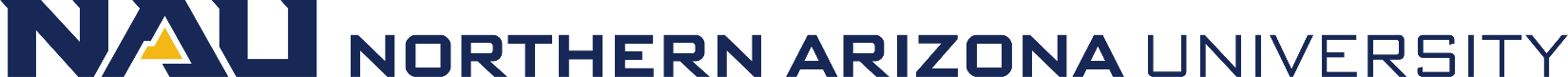           New Academic Plan                             Fall 2021If this new plan is not listed in the current NAU academic program inventory, then you must first complete the academic planning framework   All Plans with CAEP designation, or plans seeking CAEP designation, must include an CAEP Accreditation Memo of Approval from the NAU CAEP administrator prior to submission.Section I4.  Justification for new academic plan.  Ensure your justification describes how the proposed plan is related to the short and long-term goals of the Academic Unit, College, and/or University. (If the justification is the same as the response to #1 of the Academic Planning Framework Full Proposal, copy and paste the response here).  5.  New academic plan purpose statement (Resources, Examples & Tools for Developing Program Purpose Statements.Purpose Statement must include the following:(a) A description of the discipline/area of study the program fulfills, or the program’s “scope”.(b) The content studied, skills developed, and learning experiences provided.(c) The future opportunities for which it prepares students.  If the program has emphasis areas: summarize the content and skills unique to each emphasis area. Graduate programs also address the population that is best suited for the graduate program.6.  Student learning outcomes of the plan.  If structured as plan/emphases, include for both core and emphases (Resources, Examples & Tools for Developing Effective Program Student Learning Outcomes).Student Learning Outcomes need to be explicit, learning-centered, align with the program purpose, be appropriate to the level of the degree offered, and if the program has emphases, concentrations or tracks, must capture the learning associated with both the common and unique curricular requirements.Question 7 for Degree Programs only, not minors or certificates.7. For degree programs: Attach the proposed curriculum map (example formats).  Use the Curriculum Map Guidelines to ensure you have addressed curriculum mapping aspects that will be reviewed by the College Curriculum and Assessment Committees (Reviewer’s Forms).  Curriculum Maps must contain the following: (a) All courses located under the “Major Requirements” section in the Details Tab of the Academic Catalog; (b) Groupings of electives are either mapped OR the purpose of the electives are described somewhere in the curriculum map; (c) Clear and intentional structure and sequence of courses as evidenced by later coursework building logically on prerequisite courses.Academic Catalog text and requirements:8a. Text to be displayed in the Academic Description field in the academic catalog.  (Please consider using portions of the Purpose Statement to complete this field) 8b. Text (including the marketing description) to be displayed on the “Career” tab in the academic catalog:(Please consider using portions of the Purpose Statement to complete these fields) What Can I Do with the degree (max 3 paragraphs):Career opportunities that might be pursued:With further education, one of these paths is possible:    8c. Text to be displayed on the “Overview” tab in the academic catalog (max 3 paragraphs):8d. Plan requirements to be displayed on the “Details” tab in the academic catalog.  If the plan                                               requires an emphasis, include summary text for each emphasis:8e. Attributes to be displayed on the Overview tab in the academic catalog:9.  Check all campuses where the plan will be offered: List the Statewide Campuses where the plan will be offered:Question 10 for certificates only.Indicate whether this certificate will be available ONLY to students concurrently enrolled in a degree program, or will students be able to enroll in this certificate as a “stand-alone” certificate (e.g., without being concurrently enrolled in a degree program)10a. Offered ONLY if concurrently enrolled in a degree program?			 Yes       No 10b. Offered as a “stand-alone” certificate? 						 Yes       No If yes, see 10c.10c. For “stand-alone” certificates: Will you be requesting Federal Financial Aid for students who attend this program? 									Yes       No If yes, please include 5 years of data/projected data for this certificate, and provide your recruitment plan to ensure adequate students will be enrolled.  Please note this process may take one year to complete.Include your Recruitment Plan to ensure adequate students (at least 10 per year, if possible) are enrolled in the plan: Section IIImpacts to Other Academic Units or Programs.11a. Projected impacts to enrollments and courses in other academic units or programs: What is the expected impact on enrollments and offerings within other academic units or programs?11b. If other academic units or programs are impacted by this proposal, what discussions and actions have been taken for notification and/or resolution?Section IIIQuestions 12-15 for Undergraduate only.12.  A major is differentiated from another major by required course commonality: 18* units of the   required coursework to complete the major must be unique, (i.e. not common or not dual use as a required element in another major), to that major.  Does this plan have 18* units of unique required credit?                                                                                                                           Yes       No * If there are not 18 units unique, the program will need to justify why the major is not conforming to this requirement in one of two ways:The distinctiveness of the degree program must be evident through a well-articulated (1) Degree Program Purpose, (2) Degree Program Learning Outcomes, and (3) explanation for why the specified curriculum requirements are necessary for students to achieve the Degree Program Student Learning Outcomes as illustrated in the program’s Curriculum Map/ Matrix and narrative describing the design of the degree program curriculum.Degree programs can prohibit students from earning dual majors/dual degrees if the dual majors/dual degrees do not conform to this requirement.  A prohibiting policy must be documented in the academic catalog for both majors/degrees.13.  An emphasis is differentiated from another emphasis by required course commonality: 15 units of the required coursework to complete the emphasis must be unique, (i.e. not common or not dual use as a required element in another emphasis), to that emphasis.  Do the emphases each have 15 units of unique required credit?                                                                                              Yes       No                                                                                                               14. An undergraduate certificate is differentiated from another certificate by required course commonality: 12 units of the required coursework to complete the certificate must be unique (i.e. not common or not dual use as a required element in another certificate), to that certificate.  Does this certificate have 12 units of unique required credit?                                                        Yes      No 15.  A minor is differentiated from another minor by required course commonality:  12 units of the required coursework to complete the minor must be unique, (i.e. not common or not dual use as a required element in another minor), to that minor.  Does this minor have 12 units of unique required credit?                                                                                                                            Yes       No Questions 16-19 for Graduate only.16.  Graduate degrees are differentiated from one another by required curriculum and course commonality: at least 12 units of required coursework to complete the degree must be unique (i.e. not common or for dual use as a required element in another degree).   Does this degree contain at least 12 unique units of required credit?                          Yes       No 17.  Emphases within a Graduate degree are differentiated by required curriculum and course commonality: at least 9 units of required coursework to complete the emphasis must be unique (i.e. not common or not dual use as a required element in another emphasis). Do emphases contain at least 9 unique units of required credit?                                 Yes       No 18.  If this is a non-thesis plan, does it require a minimum of 24 units of formal graded coursework?                                                                                                                                      Yes       No If no, explain why this proposal should be approved.19.  If this is a thesis plan, does it require a minimum of 18 units of formal graded coursework?                                                                                                                                       Yes      No If no, explain why this proposal should be approved. College and Academic Unit: College and Academic Unit:2.   Academic Plan Name:2.   Academic Plan Name:2.   Academic Plan Name:New CIP Code: New CIP Code: New CIP Code: 3.  Emphasis:Mathematics Required:RequiredNot RequiredOptional Recommended  Additional Admission          Requirement  Additional Admission             Requirement  Additional Admission             Requirement  Additional Admission            Requirement  Additional Fees/Program          Fees  Additional Fees/Program          Fees  Additional Fees/Program         Fees  Additional Fees/Program         Fees Arizona Certification          /Endorsement Arizona Certification          /Endorsement Arizona Certification          /Endorsement Arizona Certification          /Endorsement  Comprehensive Exam  Comprehensive Exam  Comprehensive Exam  Comprehensive Exam  Dissertation  Dissertation  Dissertation  Dissertation Emphasis, Minor, Certificate Emphasis, Minor, Certificate Emphasis, Minor, Certificate Emphasis, Minor, Certificate  Fieldwork Experience /         Internship  Foreign Language  Foreign Language  Foreign Language  Foreign Language  Legislative Internship  Legislative Internship  Legislative Internship  Legislative Internship  Oral Defense  Oral Defense  Oral Defense  Oral Defense  Research  Research  Research  Research  Study Abroad  Study Abroad  Study Abroad  Study Abroad  Student Teaching/          Supervised Teaching  Thesis  Thesis  Thesis  ThesisFlagstaff  Fully Online  (Fully Online- all courses are offered online.)Partially Online  (Partially Online- some courses are offered online.)Statewide   Yuma  Central Arizona College  Chandler-Gilbert C.C.  Eastern Arizona College  Estrella Mountain C.C.   Glendale C.C.  Marine Corps Air Sta- Yuma.  Mesa C.C.  Mohave C.C.   NAU-East Valley  NAU-North Valley  NAU-Yavapai  Northland Pioneer College  Paradise Valley C.C.  Personalized Learning  Phoenix Biomedical  Phoenix College  Pima C.C Community  Pima C.C. Desert Vista   Pima C.C. Downtown  Pima C.C. West  Scottsdale C.C    South Mountain C.C.  Yavapai College5-YEAR PROJECTED ANNUAL ENROLLMENT5-YEAR PROJECTED ANNUAL ENROLLMENT5-YEAR PROJECTED ANNUAL ENROLLMENT5-YEAR PROJECTED ANNUAL ENROLLMENT5-YEAR PROJECTED ANNUAL ENROLLMENT5-YEAR PROJECTED ANNUAL ENROLLMENT1st yr.2nd yr.3rd yr.4th yr.5th yr.No.StudentsReviewed by Curriculum Process AssociateDateApprovals:Department Chair/Unit Head (if appropriate)DateDean of CollegeDate